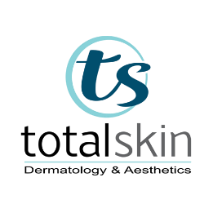 Subnovii – Advanced Plasma TechnologyPlasma skin resurfacing is a non-surgical cosmetic treatment that reduces fine lines and wrinkles, diminishes scars, and tightens and tones the skin. Also known as “fibroblast therapy”, the Subnovii creates a plasma steam of ionized gas to stimulate tissue remodeling and the production of collagen. This results in natural rejuvenation for younger, tighter, and smoother looking skin.  Pre-TreatmentAvoid any kind of tanning (spray tans, sun tanning and tanning beds) for 4 weeks before your treatment. Avoid any other type of procedures on the same area you intend to have treated:No facial acids (Retin-A/Retinol, Salicylic or Glycolic acids) 2 weeks before or after.No Botox, Dysport, Kybella or dermal fillers 2 weeks before or after.No microneedling, laser, or peels 2 weeks before or after.No Accutane/Isotretinoin medication 6 months prior.No Aspirin or blood thinners for 1 week prior.What to ExpectThe procedure will begin with an application of topical numbing cream to the treatment area. This will remain on the skin for approximately 30 – 60 minutes to ensure optimal comfort, however some discomfort may be felt as some areas on the body are more sensitive than others.Once the treatment area is numb, your skin will be prepped and the Subnovii fibroblast therapy will begin.During the procedure, our highly trained staff will use the Subnovii device to create micro-traumas to the skin’s epidermal layer (top layers) whilst simultaneously heating and disrupting the deeper dermal structure via thermal conduction. Post - TreatmentYou may experience a “stinging” sensation in the treated area immediately after treatment. This is normal and it generally only lasts for about an hour.Immediately after the treatment the skin was treated with the Subnovii Aftercare Cream and the Subnovii Downtime Reducer Powder.Subnovii Aftercare Cream must be used for several days to ensure optimal healing and results.Each morning and evening (while the scabs are present) apply a VERY THIN layer of the Subnovii Aftercare Cream. Pat the cream on with clean fingers and do NOT rub in or use a sponge.Repeat this process if you feel that the skin requires moisturizing during the course of the day and again in the evening. Subnovii Downtime Reducer Powder should be used on top of the cream to absorb any excess moisture and keep the scabs dry.Optimal results are only achieved by maintaining an undisturbed and DRY environment. If treatment is performed on your face and neck, we recommend you sleep on your back with your head elevated to reduce swelling. Swelling in common and will resolve with time. The area can be gently cleansed with a mild cleanser and cool water after 24 hours. Should the scabs become wet, do not rub. Use a hairdryer, set on cool, on the area until the crusts are dry. Apply Subnovii Aftercare Cream and Subnovii Downtime Reducer Powder directly afterwards.Expect redness, swelling, and inflammation for the first 1 to 5 days post-treatment. You may return to work the following day. However, you may not look your absolute best during the initial healing process (approximately 7 – 10 days).The skin beneath the scabs is sensitive. The pinkish color may last several weeks to months.When the scabs have fallen off, use a SPF +30 on the treated areas. Avoid extreme sun exposure for 3 months and UV rays and extreme low temperatures for 2 weeks. If the above instructions are not followed, pigment deviations and dark spots (hyperpigmentation) may occur.Depending on the desired results, more than one treatment may be necessary. Follow-up Subnovii treatments my only be performed 12 weeks after the previous treatment. Other facial treatments can be performed after 4 – 6 weeks. AVOID the following:Sun, sweating, sauna and stream rooms until scabs are no longer present.Over cooling the treatment area. Cooling stops the tightening effect and could damage the tissue.Covering the area with occlusive dressing or any type of sunblock, make-up, creams, or any other products until the area has fully healed – besides the Subnovii aftercare products provided.Aspirin, ibuprofen, or any other anti-inflammatory medication.Picking crusts off as this will delay the healing process and could cause hyperpigmentation or scarring.They will begin to fall off on their own within 3 to 7 days. This may take longer for smokers or those taking certain medicationsOther laser or facial treatments for 4 – 6 weeks.Complications/RisksSwelling RednessBruisingChange in skin colorCrusting/ peeling of skinScarringInfectionExclusion Criteria:Autoimmune diseaseKeloid developmentCurrent antibiotic useCurrent use of aspirin or blood thinners within 1 weekAccutane/Isotretinoin use within 6 monthsRadiation/Chemotherapy within the last 2-yearsMetal implants in the body in the vicinity of the area to be treatedPregnant or breastfeedingHIV, Hepatitis A, B, C, D, E, or F positive.Bone diseaseCancerFever or infectious diseaseEpilepsyAcute hear diseaseOperation within the last 2 weeksPacemaker Glaucoma